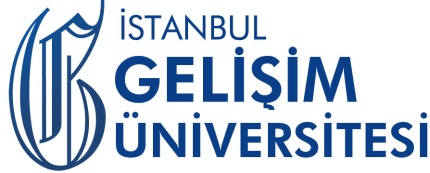 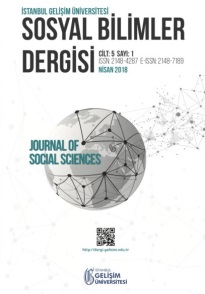 İstanbul Gelişim Üniversitesi Sosyal Bilimler Dergisi Istanbul Gelisim Unıversity Journal of Social SciencesISSN No: 2148-4287e-ISSN No: 2148-7189ETİK SORUMLULUK BİLDİRİMİ ve TELİF HAKLARI DEVİR FORMU*Aşağıda isimleri bulunan yazar(lar) tarafından yazılmış,……………………………………………………………………………………………………………………………………………………………. ………………………………………………………………………………………………………………………………. başlıklı makalenin; içeriği, sunduğu sonuçları ve yorumlar konusunda İstanbul Gelişim Üniversitesi Sosyal Bilimler Dergisi’nin hiçbir sorumluluk taşımadığını kabul ederiz. Sunduğumuz makalenin etik kurallara uygun olduğunu, başka bir dergiye yayımlanmak üzere gönderilmediğini ve/veya daha önce yayımlanmadığını açıkça beyan ederiz.Makalenin telif hakkından feragat etmeyi kabul ederek sorumluluğu üstlenir ve imza ederiz.Bu bağlamda, makalemizin telif hakkı İstanbul Gelişim Üniversitesi Sosyal Bilimler Dergisi’ne devredilmiş ve makalenin yayımlanabilmesi konusunda dergi yetkili kılınmıştır. Her durumda, makalenin İstanbul Gelişim Üniversitesi Sosyal Bilimler Dergisi’nde yayımlandığını gösterecek biçimde referans verilmelidir. Dergi editörü veya editör yardımcısı, makalenin bilimsel değerlendirme sürecinin herhangi bir aşamasında, gerek gördüğü takdirde,  yazardan/yazarlardan düzeltme/değişiklik vb. talep edebilir.Bütün yazarlar tarafından imzalanmak üzere:		Yazar adı				İmza				Tarih1 	………………………………………………		…………………………………….	…………………………………2	……………………………………………..		…………………………………….	…………………………………3	……………………………………………..		…………………………………….	………………………………… 4 	………………………………………………		…………………………………….	…………………………………5	……………………………………………..		…………………………………….	…………………………………6	……………………………………………..		…………………………………….	………………………………… 7 	………………………………………………		…………………………………….	…………………………………8	……………………………………………..		…………………………………….	…………………………………9	……………………………………………..		…………………………………….	………………………………… * Onay sonrası formu http://dergipark.gov.tr/igusbd web sayfamızdaki “makale gönder” bölümü aracılığıyla sisteme yükleyiniz. Gerektiğinde ek sayfa kullanabilirsiniz.Dergimiz yılda iki defa yayınlanmakta olup uluslararası hakemli bir dergidir. Ayrıca TÜBİTAK-ULAKBİM TR Dizin, DOAJ, SOBİAD, Proquest Veritabanı, EBSCO Discovery Service, CrossRef, Open Academic Journal Index (OAJI), Advanced Science Index (ASI), Directory of Research Journals Indexing (DRJI), ULRICHS Global Serial Directory tarafından taranmakta, ULAKBİM Dergipark ve OpenAIRE sistemi içinde arşivlenmektedir. Dergimize aşağıdaki web sayfasından ulaşılabilmektedir. 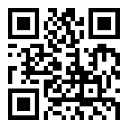 http://dergipark.gov.tr/igusbd 